Home pageClasse quintaAnalisiProva semistrutturata(diciannovesima serie)Il dominio della funzione    è2)	Il prodotto di una funzione pari e di una funzione dispari  è simmetrica rispetto all’asse delle ordinate  è simmetrica rispetto all’asse delle ascisse è simmetrica rispetto all’origine degli assi cartesiani  non è simmetrica3)	Una funzione è monotona non crescente quando si verifica che4)	La funzione  ha in  un punto di cuspide se i due limiti destro e sinistro del rapporto incrementale esistono entrambi finiti, ma assumono valori diversisono infiniti di segno oppostosono infiniti dello stesso segnoesistono entrambi finiti, ma assumono valori ugualiDeterminare l’equazione dell’asintoto obliquo della funzione Calcolare e classificare il punto di flesso della funzione Calcolare, applicando la definizione di derivata,  sapendo che SOLUZIONIIl dominio della funzione    è ……Il grafico della funzione è una semicirconferenza situata nel primo e secondo quadrante, avente centro nell’origine degli assi cartesiani e raggio 3, pertanto il dominio è l’insieme di tutti i valori interni da  a , compresi gli estremi, cioè . Inoltre, si ricorda che la funzione data è algebrica irrazionale di indice pari, pertanto, il campo di esistenza è dato ponendo il radicando maggiore o uguale a zero, cioè .2)	Il prodotto di una funzione pari e di una funzione dispariE‘ una funzione dispari, pertanto, è simmetrica rispetto all’origine degli assi cartesiani. Ad esempio, se si considerano le due funzioni e  e si calcola il prodotto delle due funzioni si ottiene , dove si evince che la funzione prodotto è dispari, infatti si verifica che 3)	Una funzione è monotona non crescente quando si verifica che,cioè è una funzione che presenta un grafico decrescente in un certo intervallo e costante in un altro.4)	La funzione  ha in  un punto di cuspide se i due limiti destro e sinistro del rapporto incrementale sono infiniti di segno opposto. Ad esempio la funzione  nell’origine degli assi cartesiani presenta un punto di non derivabilità cuspidale. 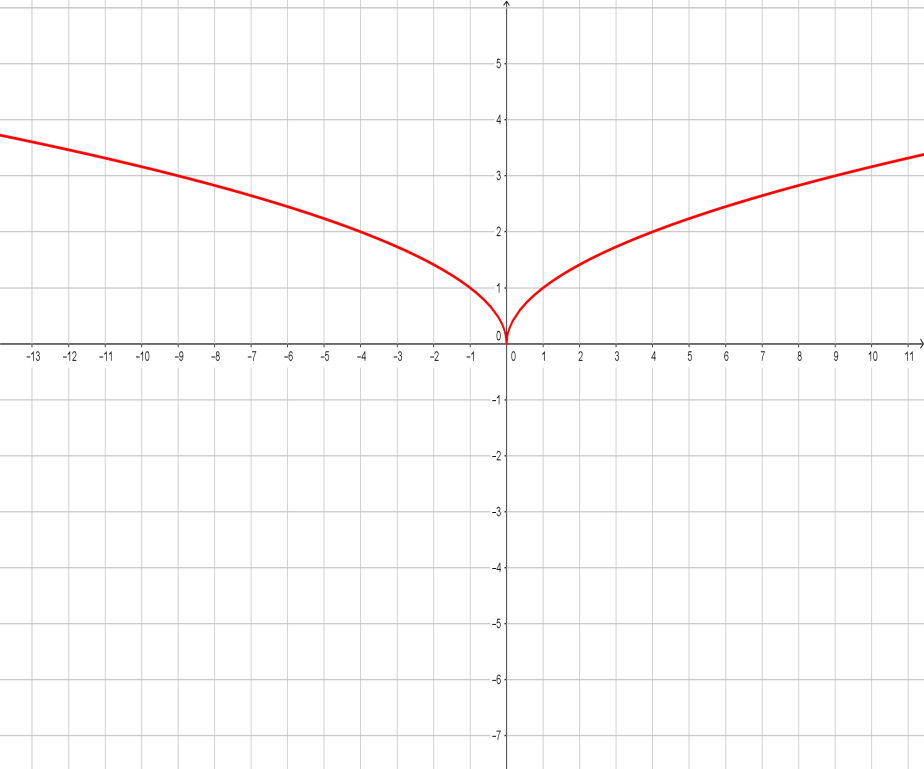 Determinare l’equazione dell’asintoto obliquo della funzione Sapendo che l’equazione di una retta inclinata è del tipo  , si calcola il coefficiente angolare , mediante la regolaQuindi, in particolare si haforma d’indecisione, quindi, per poter calcolare il limite, si può applicare il Teorema di De L’Hôpital, pertanto, si ottieneAdesso, si calcola l’intercetta  della retta inclinata, mediante la regolaforma d’indecisione, quindi, per poter calcolare il limite, si può applicare il Teorema di De L’Hôpital, cioèPertanto, la funzione data ha un asintoto obliquo di equazione  Calcolare e classificare il punto di flesso della funzione Condizione necessaria affinché una funzione presenta un punto di flesso è l’annullarsi della derivata seconda, pertanto, dopo aver calcolato sia la derivata prima sia la derivata seconda della funzione, si ha che la derivata seconda si annulla  per , infatti si pone Condizione sufficiente affinché una funzione presenta un punto di flesso è che nell’intorno del punto abbia un cambio di concavità, pertanto, osservando che per valori maggiori di zero la derivata seconda è positiva, quindi la funzione è concava verso l’alto, mentre per valori minori di zero la derivata seconda è negativa, quindi la funzione data è concava verso il basso, allora si può affermare che nell’intorno di zero la derivata seconda cambia di segno, e poiché la funzione presenta un punto di flesso nell’origine degli assi cartesiani, inoltre   (coefficiente angolare della retta tangente)quindi è un flesso discendente a tangente obliqua. Calcolare, applicando la definizione di derivata,  sapendo che La derivata della funzione   nel suo punto di ascissa   è il limite, se esiste ed è finito, del rapporto incrementale della funzione al tendere a zero dell’incremento  della variabile, ossiaPertanto, si haQuindi, sostituendo nel limite, si ottieneCioèPer verificare la correttezza del risultato si può calcolare la derivata prima della funzione nel punto di ascissa 4 , mediante le regole di derivazione, cioè .